Тема урока: «Алфавитный подход к определению количества информации.»Изучение нового материалаЦели урока:познакомить с алфавитным подходом к измерению информации;ввести единицы измерения информации и соотношение между ними;научить вычислять информационный объём сообщения, записанного знаками какого-либо алфавита и представлять его в различных единицах измерения;дать представление о способе хранения текстовой информации в памяти компьютера.ТерминыАлфавит, мощность алфавита, единицы измерения информации, текстовая информация, кодовая таблица.Ход урока:Организационный момент.Устная работа.Проверяем решение домашней работыОбъяснение новой темы При определении количества информации на основе уменьшения неопределенности наших знаний мы рассматриваем информацию с точки зрения содержания, ее понятности и новизны для человека. С этой точки зрения в опыте по бросанию монеты одинаковое количество информации содержится и в зрительном образе упавшей монеты, и в коротком сообщении "Орел", и в длинной фразе "Монета упала на поверхность земли той стороной вверх, на которой изображен орел". Однако при хранении и передаче информации с помощью технических устройств целесообразно отвлечься от содержания информации и рассматривать ее как последовательность знаков (букв, цифр, кодов цветов точек изображения и так далее). Набор символов знаковой системы (алфавит) можно рассматривать как различные возможные состояния (события). Тогда, если считать, что появление символов в сообщении равновероятно, по формуле (2.1) можно рассчитать, какое количество информации несет каждый символ.http://files.school-collection.edu.ru/dlrstore/6a493343-35e0-4574-a2b5-82bc452a7d36/%5BINF_026%5D_%5BAM_14%5D.swfДля закрепления дети объясняют слайд презентации: 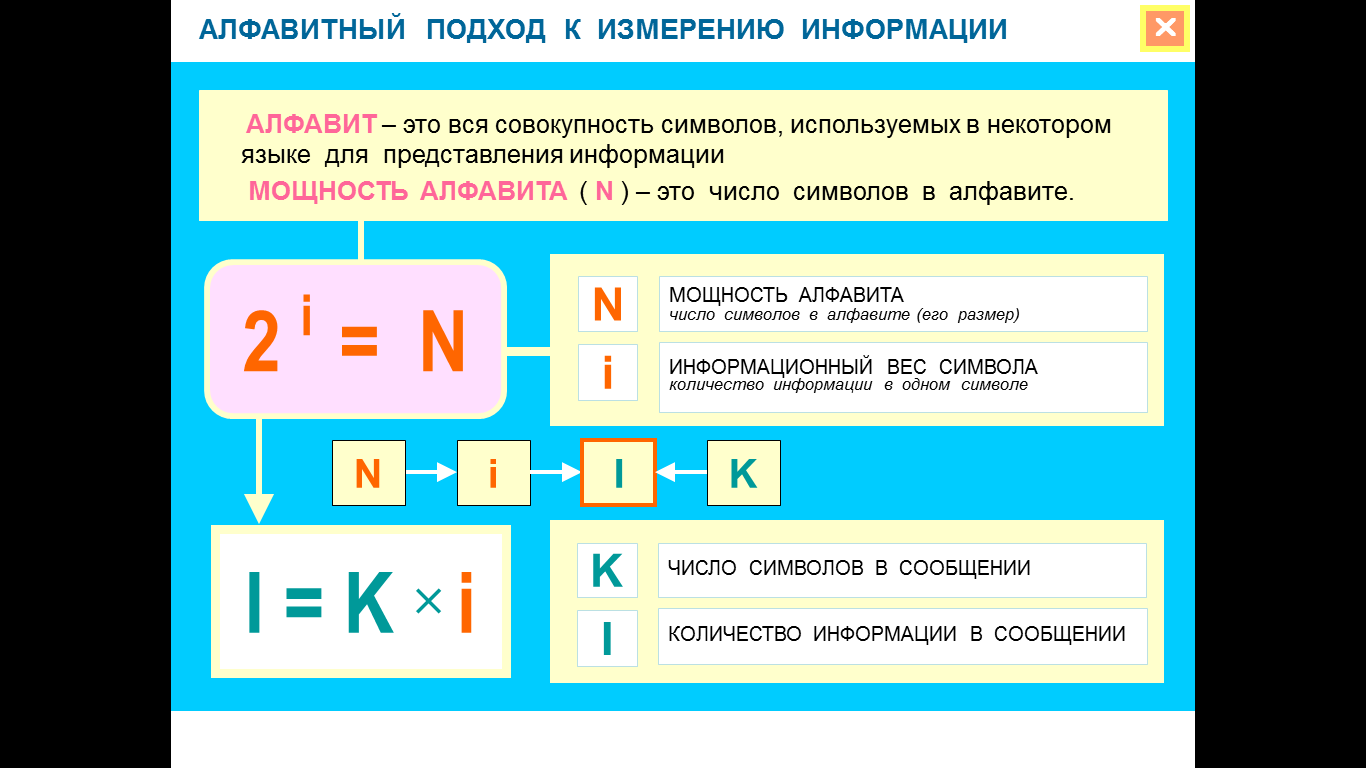 Решение задачE:\РАБОТА\Работа\презентации\10 класс\РЕШЕНИЕ ЗАДАЧ КОЛИЧЕСТВО ИНФОРМАЦИИ.pptРефлексияЯ узнал…Я понял…Я запомнил..Мне удалось..Домашнее задание №4Тема: Измерение информации1. Алфавит племени Мульти состоит из 32 букв. Какое количество информации несёт одна буква этого алфавита?2. Сообщение, записанное буквами из 16-символьного алфавита, содержит 50 символов. Какой объём информации оно несёт?3. Сколько символов содержит сообщение, записанное с помощью 16-ти символьного алфавита, если его объём составил 1/16 часть Мегабайта?4. Сколько килобайтов составит сообщение из 384 символов 16-ти символьного алфавита?5. Два сообщения содержат одинаковое количество символов. Количество информации в первом тексте в 1,5 раза больше, чем во втором. Сколько символов содержат алфавиты, с помощью которых записаны сообщения, если известно, что число символов в каждом алфавите не превышает 10 и на каждый символ приходится целое число битов?